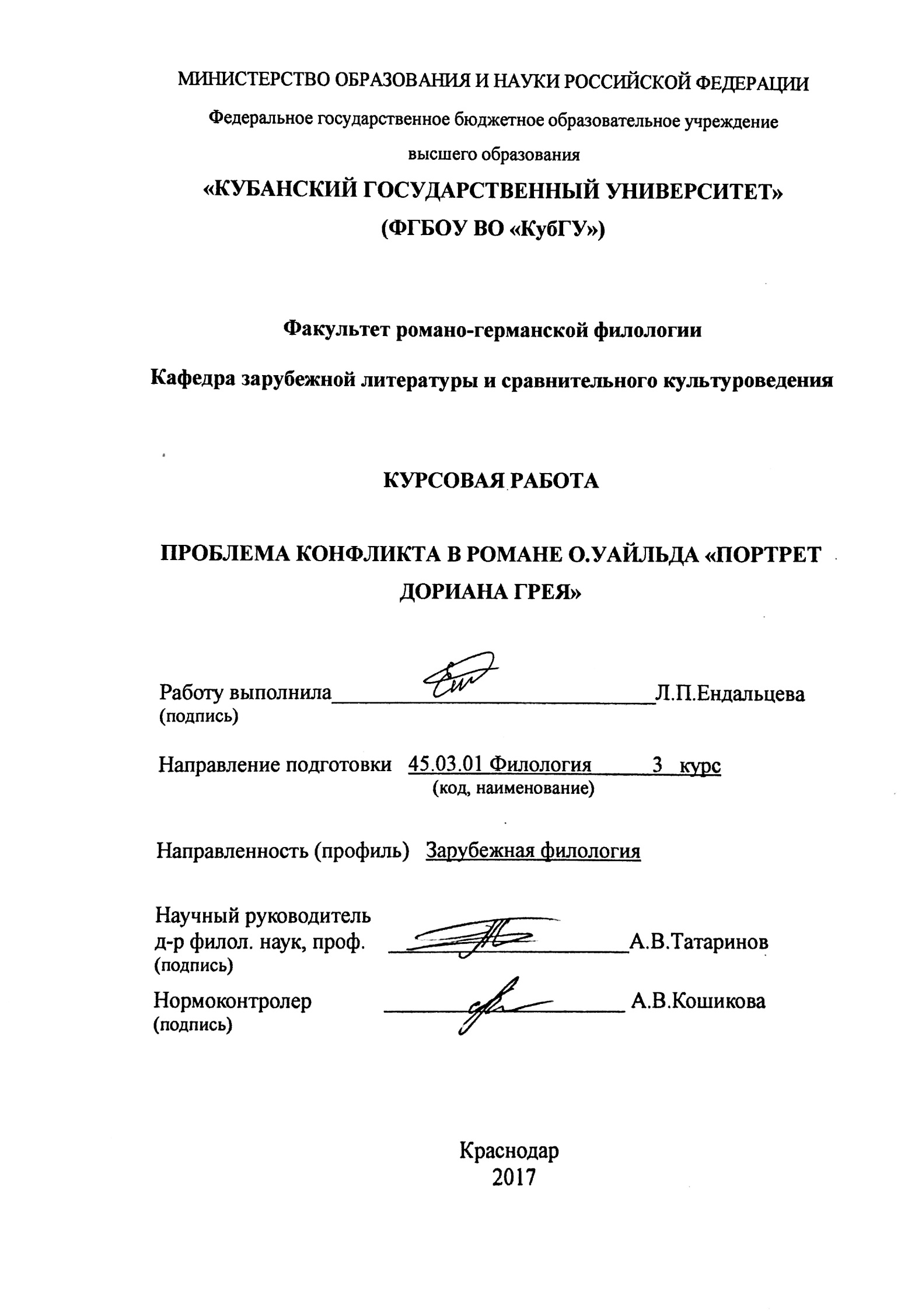 СОДЕРЖАНИЕВведение……………………………………………………………………………...31 Эстетизм в творчестве О.Уайльда …….............................................................…52 Роль предисловия в раскрытии конфликта романа……………………………...83 Образы героев и их взаимоотношения с Дорианом Греем………….............…10   3.1  Сибилла Вэйн…………………………………………………..…………….12   3.2Генри Уоттон…………………………………..…………………………….14   3.3БэзилХоллуорд………………………………………………………………19   3.4Джеймс Вейн…………………………………………………………………23Заключение………………………………………………………………………….25Список использованных источников…………………………………………...…26 ВВЕДЕНИЕ«Портрет Дориана Грея» - исключительное произведение Оскара Уайльда, оставившее неизгладимый след в литературе. Это роман, который покорил сердца многих читателей и заставил глубоко задуматься о собственной жизни.В романе органически объединены основные эстетические положения теории искусства Оскара Уайльда (предисловие к роману) и их художественная реализация (сам роман).Споры вокруг романа «Портрет Дориана Грея» возникшие сразу же после его опубликования, не утихают до сегодняшнего дня. И до сих пор в статьях, посвященных творчеству Уайльда, можно встретить мнение о «Портрете Дориана Грея» как о «романе таинственном, странном, спорном и до сих пор, возможно, до конца не разгаданном» [16, c. 34]. Во многом, именно эта загадочность, а также неоднозначность и многоплановость романа, позволяющие рассматривать его под разными углами зрения, объясняют тот интерес, который вызывает «Портрет Дориана Грея» не только у читателей, но и у литературоведов.Актуальность темы курсовой работы объясняется тем, что вклад внесенный писателем, не может быть игнорирован. Предмет исследования -  проблема конфликта в романе Оскара Уайльда «Портрет Дориана Грея».Данный роман и стал объектом нашего исследования, целью которого является выявление конфликта произведения. Для достижения этой  цели были поставлены следующие задачи:а) описать творческий метод Оскара Уайльдаб)рассмотреть образы героев романа «Портрет Дориана Грея» и их взаимоотношения с главным героем;в) выявить конфликт романа.Цель и задачи исследования определяют выбор методов исследования. В данной курсовой работе использовались сравнительный и аналитический методы исследования.Материалом исследования послужил роман «Портрет Дориана Грея».Научной основой данной курсовой работы стали различные статьи отечественных и зарубежных исследователей, учебные пособия.Структура курсовой работы состоит из введения, трёх глав и четырех подглав, заключения и списка литературы.Во введении отражены актуальность исследования, его цель, объект, предмет, задачи, методы исследования.Первая глава посвящена отражению понятия «эстетизм» в творчестве Оскара Уайльда и его реализация в романе.Во второй главе описана роль и значение предисловия для понимания конфликта и романа в целом.Третья глава включает в себя практическую часть исследования, а именно подробный анализ образов героев.В заключение работы отражены результаты проведённого исследования.Список литературы представлен двадцатью четырьмя источниками.1 Эстетизм в творчестве и в романе О.УайльдаОскар Уайльд является писателем, давшим начало художественному направлению, которое носит название - эстетизм.Эстетизм - это литературное направление,наиболее яркое проявившее себя в английской литературе девятнадцатого века.Его главными философскими идеями являются – «чистое искусство», «искусство ради искусства». Эстетизм  в  своем  роде  означает  признание  красоты,  как  основной  и  вечной  ценности  человечества.  Это  направление  стало  культом  в  литературе  и  живописи, где главной задачей художника является поиск красоты. Художник ради красоты и искусства готов пожертвовать многим, в том числе и жизнью. Эстет в искусстве творит для избранных, способных наслаждаться искусством и ставить его выше жизни. Реальность в иерархии ценностей занимает последнее место, а искусство создается ради его самого. Эстетическая ценность произведения искусства неизмеримо выше ценности жизни и окружающего мира.Отстаивая основной тезис идеалистической эстетики - независимость искусства от жизни - и призывая к уходу от действительности в мир иллюзий, Уайльд утверждал, что искусство по самой своей природе враждебно действительности, враждебно каким бы то ни было социальным и моральным  идеям.Его творчество не зависит от фактов и политики, он опирается только на свою фантазию.Грубая буржуазная действительность, с ее «материальным прогрессом», который подавлял поэтическое воображение и убивал высокие идеалы, вызывала неизменную ненависть и презрение Уайльда. «Империя на глиняных ногах - наш островок» - так характеризует он викторианскую Англию, нисколько не обманываясь ее внешним благополучием.     XIX столетие, век утверждения капитализма, для него, как говориться в его биографии: «скучнейший и прозаичнейший из всех веков». Единственное прибежище от скуки и однообразия Оскар Уайльд видит в искусстве. Искусство никогда не представлялось ему средством борьбы, но казалось «верной обителью красоты, где всегда много радости и немного забвения, где хотя бы на краткий миг можно позабыть все распри и ужасы мира».С точки зрения Уайльда, реализм всегда обречен "на полный провал", и поскольку жизнь уродлива, безобразна, антиэстетична, то художник предпочитает набросить на нее покрывало, чтобы потом оживить его красками своей неуемной фантазии. В теоретических работах Уайльд утверждает, что не искусство подражает реальности, а наоборот: "Великий художник изобретает тип, а жизнь старается скопировать его"  - говорил О. Уайльд.Уайльд утверждал самоценность художественного творчества, его независимость от политических и общественных требований: "Искусство начинает с абсолютного украшения, с чисто изобретательной работы над тем, что недействительно, чего не существует. Это первая стадия. Жизнь приходит в восторг от этого нового чуда и просит, чтобы ее допустили туда, в этот очаровательный круг. Искусство пересоздает жизнь, перевоплощает ее в новые формы; оно совершенно равнодушно к фактам, оно изобретает, фантазирует, грезит и между собою и реальностью ставит высокую перегородку красивого стиля, декоративной или идеальной трактовки. В третьей стадии жизнь берет перевес и изгоняет искусство в пустыню».    Принимая  все сказанное писателем за аксиому, мы допустим несомненную ошибку и обесценим многое из созданного им. Пусть Уайльд преподносит ценности в "опрокинутом" виде. Пусть сомнительны и спорны многие из его суждений, но несомненно следующее: художественное наследие мастера - гимн высокой духовности в человеческой жизни, стремление доказать, что искусство должно нести в мир Красоту.На протяжении своей жизни и деятельности в сфере литературы, Уайльд восхваляет силу красоты, хотя все его произведения - являются исключительно хвальбой добродетели и нравственности.Этот парадокс особенно четко наблюдается в его единственном романе «Портрет Дориана Грея», хотя центральное место все же здесь занимает иная тема. Это произведение, прежде всего о силе искусства, о великой жертве ради искусства, о его независимости от жизни и морали.Не только во времена Оскара Уайльда, когда эстетизм был известен и популярен, но и сейчас «Портрет Дориана Грея» занимает далеко не последнее место, как лучший роман обо всех аспектах искусства и учении о прекрасном.2  Роль предисловия в раскрытии конфликта романаВ самом начале романа мы знакомимся с предисловием, в котором Оскар Уайльд высказывает взгляды на искусство, красоту и самого художника. С первых строк предисловия можно определить конфликт между жизнью и искусством. Автор имел дерзновение заявить, что искусство - зеркало, отражающее того, кто в него смотрится, а вовсе не жизнь.«Художник – творец прекрасного. <…>Те, кто в прекрасном видит уродливое, - люди безнравственные, но безнравственность не делает их привлекательными. Это порок.Те, кто в прекрасном видит признаки красоты, - люди нравственные. Они не полностью безнадежны. Но только избранные видят в прекрасном одну лишь Красоту. Нет книг нравственных или безнравственных. Книги написаны или хорошо, или плохо. И в этом вся разница.<…> Нравственная жизнь человека – лишь одна из сторон творчества художника, а нравственность Искусства – в совершенном применении несовершенных средств.<…> У художника нет этических пристрастий. Этические пристрастия художника порождают непростительную манерность стиля. У художника не бывает болезненного воображения. Художник вправе изображать все.Мысль и Слово – инструмент, которым художник творит Искусство. Порок и Добродетель – материал, из которого художник творит Искусство.<…> Всякое искусство в одно и то же время поверхностно и символично. Те, кто пытается проникнуть глубже поверхности, идут на риск. Те, кто пытается разгадать символы, тоже рискуют.Искусство – зеркало, но отражает оно смотрящего, а не жизнь.<…> Если критики расходятся во мнениях, - значит, художник верен самому себе.Можно простить человеку создание полезной вещи, если только он ею не восторгается. Но того, кто создает нечто бесполезное, может оправдать лишь безмерное восхищение своим творением»[19,c.5].Перед нами - манифест декаданса и модернизма. Но весь роман - четкое и явное опровержение этого манифеста. Сюжет романа парадоксально противоречит предисловию, создавая интеллектуальное напряжение. В своих высказываниях Оскар Уайльд  предстает то сентиментальным циником, то аморальным моралистом, то мечтательным скептиком; призывает видеть смешное в печальном и ощущать трагический оттенок в комедии; естественность для него - трудная поза, ничегонеделание - самое тяжкое в мире занятие, маска - интереснее лица, театр - реальнее жизни, по его мнению, жизнь больше подражает искусству, нежели искусство подражает жизни.Он мог с легкостью иронизировать над всем, но в отношении к искусству, в могущество которого свято верил, оставался предельно серьезен (что не помешало ему завершить преамбулу к «Дориану Грею» словами:«Всякое искусство совершенно бесполезно», - без этого Уайльд не был бы Уайльдом).3  Образы героев и их взаимоотношения с Дорианом ГреемОбъектом внимания автора становятся люди высшего света. Герои одарены интеллектуально, им свойствен тонкий вкус, изящные манеры.  Их окружают изысканные вещи (Оскар Уайльд дает описания коллекций Грея не менее увлеченно, чем  раскрывая его поиски в интеллектуальной сфере), время они проводят в приятных беседах, они богаты  - все вокруг них направлено на возможность наибольшего самовыражения. Таким образом, в романе воссоздана неповторимая атмосфера прекрасного: красивые люди, блестящие высказывания, совершенные произведения искусства, хотя временами салонная красота оборачивается пустым украшательством.  Образы Уайльда символичны:  Дориан Грей олицетворяет вечную молодость, лорд Генри - проповедник идей гедонизма (философии беспредельного наслаждения), БэзилХоллуорд представлен как служитель Искусства, Сибила Вэйн - воплощение театральности жизни и т.д. Столкновение этих характеров представляется единством одного: многогранного, противоречивого.Как видим, нам даны исключительные герои в исключительных обстоятельствах, что логично в попытке раскрыть тему «жизнь и искусство».  Однако исключительная одаренность Дориана приводит его к гибели – сначала к нравственной, потом - к физической. Виной тому разлад с собственной душой, голос совести человека нельзя заглушить, и преступления против нее - жестоко наказуемы. Роман посвящен нетождественности искусства и жизни, доказательством чему служит история Дориана Грея:  портрет, вбирающий в себя следы пороков реального человека, в финале остается безупречно прекрасным шедевром, тогда как его умирающий «хозяин» обретает свои истинные черты.  Не желая распрощаться с молодостью и красотой, любуясь собственным изображением, Грей однажды восклицает: «Если бы портрет менялся, а я мог всегда оставаться таким, как сейчас!»[19,с.12]. Фантастическая мысль автора разрешает этому пожеланию исполниться: внешность Дориана остается неизменно прекрасной, в то время как чудовищные преступления уродуют портрет. Чудовищная картина становится символом моральной деградации Грея. Усвоивший философию «нового гедонизма»  Дориан Грей в погоне за наслаждениями, новыми впечатлениями теряет всякое представление о добре и зле, ведь этого на практике требует попытка воплотить искусство в жизнь.Произведения искусства для него становятся значительнее, чем реальная жизнь. Тем самым писатель ставит красоту выше нравственности. Однако объективный смысл романа опровергает это утверждение. История жизни и смерти Дориана Грея становится осуждением гедонизма, нравственного нигилизма и индивидуализма.Пытаясь окончательно покончить с муками совести, символом которой является портрет, герой убивает себя. Конечный вывод произведения Уайльда, по существу, заключен в словах Лорда Генри: «Что пользы человеку приобрести весь мир, если он теряет собственную душу»[19, с.230].Подробнее я бы хотела остановиться на нескольких моментах в этом романе, которые, по моему мнению, помогут наиболее полно раскрыть конфликт романа.3.1  Сибилла ВэйнОднажды посетив дешевый театр, Дориан Грей влюбляется в юную актрису Сибиллу Вэйн. Он восхищен тем, как умело она исполняет роли Шекспировских героинь. «Когда она играет, забываешь все на свете. Это неотесанное простонародье, люди с грубыми лицами и вульгарными манерами, совершенно преображаются, когда она на сцене. Они сидят, затаив дыхание, и смотрят на нее. Они плачут и смеются по ее воле. Она делает их  чуткими,  как  скрипка, она их одухотворяет, и тогда я чувствую - это люди из той же плоти и крови, что и я» [19, c.111-112] - говорит Дориан.Дориан настолько поражен ее красотой и талантом, что собирается жениться на девушке. Сибилла, гуляя со своим братом, восхищенно говорит о Дориане, и о том, как горячо она его любит, как замирает ее трепетное сердце, и что, наконец, они с матерью покинут этот театр, в котором они оказались из-за долгов. Ведь ее Прекрасный Принц вызволит их оттуда, обязательно вызволит!Дориан Грей приглашает друзей на пьесу, в которой играет Сибилл, но увидев свою возлюбленную, из рук вон играющую на сцене, Дориан гневается и разочаровывается. Он не понимает - куда делась его Сибилла, что каждый день была то Джульеттой, то Офелией, то Дездемоной. И вот пламенной любви как и ни бывало. После представления, он требует ответа от девушки, почему же она так посмела опозорить его перед друзьями? В ответ на это юноша услышал признание в том, что теперь, когда у нее есть Прекрасный Принц - ей не нужен театр, ибо она знает вкус настоящей любви: «Пока я вас не знала, я жила только на сцене...»[19, с.113].  Она  не отрицала, что играла плохо, и объяснила, что до встречи с ним искренне верила в реальность тех чувств, которые изображала на сцене, потому что не знала ничего, кроме искусства. Но теперь она узнала истинные чувства и считала, что играть их на сцене, это пренебрежение к любви, которое горело в ее сердце. Сибилла с необычайной выразительностью изображала влюбленных девушек до тех пор, пока сама не познает любовь. Как только ее захватывает страсть к Дориану  Грею, она становится на сцене неестественной, плохой актрисой. Сибилла теряет дар актрисы, потому что, перестав, как прежде, предпочитать реальной жизни театральные постановки, она благодаря любви тянется к действительности.Плохая игра Сибил на сцене для Дориана явилась страшным разочарованием: он, влюбленный, оказался не способен ответить взаимностью самой Сибиле, реальной девушке. Потрясение было столь велико, что Дориан не замедлил высказать ей самые жестокие слова, оттолкнув ее с неподдельным отвращением: теперь Сибилла была для него одной из самых заурядных женщин. Он расторгнул помолвку, даже не внимая ее мольбам о прощении, сказав, что она убила его любовь.Речь идет не о любви к женщине, а о любви к ее таланту, к искусству, которое не имеет отношения к реальной жизни и к бедной Сибилле.Иными словами Дориан влюбляется не в саму Сибиллу, а в те образы, которые она воссоздает на сцене. Между тем, для Сибиллы он тоже «герой какой-то пьесы». Она влюбляется в Дориана, даже не зная ничего кроме его имени, называя его Прекрасным Принцем. Так или иначе, любовь эта была исключительно благородна с обеих сторон, невинная Сибила всей душой отдалась во власть нового чувства, и даже Дориан Грей, уже испытавший отравляющее действие слов лорда Генри, отказывается от полученных наставлений: «Когда Сибила  со мной,  я  стыжусь  всего того,  чему  вы,  Гарри, научили  меня …при одном прикосновении ее руки я забываю вас и ваши  увлекательные, но отравляющие и неверные теории»[1,с.110]. Когда он возвращается домой и смотрит на портрет, то с удивлением замечает, что портрет изменился – на его лице явно появилось выражение жестокости. Перепуганный Дориан решает на следующий же день вернуться к Сибилле, но уже поздно - из газет он узнает, что Сибилла умерла, по ошибке выпив какой-то яд в гримерке, но совершенно ясно, что она совершила самоубийство.Дориан любил искусство, которое через себя пропускала актриса, но не ее саму. И это послужило причиной конфликта, а затем и самоубийства СибиллыВейн. С этого момента портрет становится зеркалом души героя, его совестью. Сибилла и Дориан противопоставлены друг другу. Дориан воспринимал Сибил как живое воплощение красоты и таланта, в его воображении она олицетворяла и Офелию, и Дездемону, и все прекрасные женские образы, созданные в искусстве. Хотя для Сибилл Дориан Грей был лишь идеальный, сказочным образом, Прекрасным Принцем, она все же освобождается от театрального притворства, чтобы безыскусно жить в реальном мире. Дориан же, наоборот, стремится существовать в мире искусства [24, с.362].Любовь - это своеобразное единство красоты внешней и внутренней. Однако сам Дориан разрушил это единство, когда отверг Сибилу Вэйн. Эта девушка предложила ему то, о чём мечтал лорд Генри: любовь, которая стала бы искусством в реальной жизни. Но финал доказывает нам, что это не осуществимо. Именно поэтому Сибила утратила способность играть на сцене. Это единство оказалось недоступным Дориану Грею, он не понял ту, которая его любила.3.2  Генри УоттонПозднее еще одним виновником своей безнравственности Дориан считает Генри Уоттона, который  восхвалял его молодость и красоту. Именно он  заложил в него страх, что все это не вечно, и когда-то на этом прекрасном лице появятся морщины. Это и побудило юношу пожелать, чтобы бег времени отражался только на портрете.Произошло противоестественное разделение человека и его совести, и это разделение не могло не сказаться на поведении героя. Освобождённый от совести Дориан постепенно утрачивает всё лучшее, что заложено в нём.Генри Уоттон появляется в романе в эстетизированной обстановке: изысканные благоухания цветов, мастерская художника, тени птиц, наводящие на размышления о японской живописи. Эта атмосфера изолирована от суеты реальной жизни: «Глухой шум Лондона доносился  сюда,  как  гудение далекого органа»[19, с. 15].Характеристика лорда Генри в романе начинается с описания его “философии наслаждения”. Генри - изящный эстет, который посвящает свою жизнь удовольствиям, восхвалению красоты, отрекаясь от безобразного и уродливого. Это стремление не замечать ничего, кроме красоты, делает его равнодушным ко всему и циничным. Пробуждая в Дориане желание наслаждаться жизнью любой ценой, он совсем не задумывается над возможными последствиями такого поведения как для самого юноши, так и для других людей.Лорд Генри Уоттон выступает в романе как «говорящий человек-идеолог», разворачивающий перед Дорианом  и читателем целую программу эстетизированного гуманизма. Это, пожалуй, самая яркая и завершенная фигура. Он действует в облике светского человека из высшего общества. Его речи способны одурманить воображение кого бы то ни было. Лорд Генри - замечательный собеседник. Он может поддержать и развить любую мысль. Уайльда прежде всего интересует игра ума, а посему холодный циник лорд Генри занят не поисками истины, а стремлением к неотразимости: «А  лорд  Генри стал своенравно играть этой мыслью, давая волю фантазии: он жонглировал ею, преображал  ее,  то  отбрасывал,  то  подхватывал  снова; заставлял  ее  искриться,  украшая  радужными  блестками своего воображения, окрылял парадоксами» [19, с.60]. Речь лорда Генри – вереница блестящих парадоксов. Следует отметить, что парадокс является специфической формой изложения и обоснования его позиций. Именно поэтому Дориан окрестил его принцем парадоксов. Это определение соответствует не только речевой манере лорда Генри, но и его сущности. «Удивительный ты человек! Никогда  не  говоришь  ничего  нравственного  -  и никогда не делаешь ничего безнравственного. Твой цинизм - только поза» [19, с.12], - говорит о нем БэзилХоллуорд.  В самом деле, если не считать папирос с примесью опиума, которые курит лорд Генри, то он, действительно, ничего безнравственного в рамках романной фабулы не совершает. Разве что замечание о дендизме лорда Генри находит свое подтверждение в его внешнем облике и образе жизни [12, с.104]: «Лорд Генри погладил каштановую бородку, похлопал своей черной тростью с кисточкой по носку лакированного ботинка» [19, с.18].Философия лорда Генри внешне привлекательна, она последовательна, убедительна и обладает внутренней логичностью [1, с.135]. Он пропагандирует восхищение красотой: «Красота - один из видов  Гения,  она  еще  выше  Гения,  ибо  не  требует понимания.  Она  -  одно  из  великих  явлений  окружающего  нас  мира, как солнечный свет, или весна, или отражение в  темных  водах  серебряного  щита луны.  Красота  неоспорима. Она имеет высшее право на власть и делает царями тех, кто ею обладает» [19, с.34]. С помощью эстетизма он оправдывает свою теорию гедонизма: «Проявить во всей полноте свою сущность  -  вот  для чего  мы живем» [19, с.28]. Утверждая, что цель жизни - самовыражение  и наслаждение, он сожалеет о том, что люди забыли о долге перед собой.  Лорду Генри не знакомы муки совести. Для него не существует такого понятия, как совесть, которую он называет трусостью: «Совесть и трусость, в сущности, одно и то же,  Бэзил.  Совесть  - официальное название трусости, вот и все» [19, с.14]. Он дает понять, что надо жить, ни с чем не считаясь. Такой подход оправдывает грех. По мнению лорда Генри, грех спасает от застоя и ведет к прогрессу. Он считает, что это единственный способ избавиться от страданий: «Единственный способ отделаться от искушения - уступить ему. А если вздумаешь бороться с ним, душу будет  томить  влечение к запретному, и тебя измучают желания, которые чудовищный закон, тобой  же  созданный,  признал  порочными  и  преступными» [19, с.29].Всю силу своего влияния лорд Генри решает испытать на Дориане Грее. Делает он это только ради удовлетворения своего любопытства: «А как  это  увлекательно  - проверять силу своего влияния на другого человека! Ничто не может с этим сравниться. Перелить свою  душу  в  другого, дать  ей побыть в нем; слышать отзвуки собственных мыслей, усиленные музыкой юности и страсти; передавать другому свой темперамент, как  тончайший  флюид или своеобразный аромат, - это истинное наслаждение, самая большая радость, быть  может,  какая  дана  человеку  в наш ограниченный и пошлый век с его грубочувственными утехами и грубопримитивными стремлениями»  [19, с.52]. С первой встречи в мастерской художника Дориан был потрясен речами Генри. Он никогда еще не встречал людей с таким парадоксальным мышлением.  Юноша не знал, что сказать, но чувствовал потребность найти какой-то ответ. «Минут десять он стоял неподвижно, с приоткрытыми устами и необычным блеском в глазах. Он смутно осознавал, что в нем возбудились совершенно новые мысли и чувства. Но ему казалось, что они поднимаются из глубин его естества, а не привнесены извне».[19, с.23].  Слова лорда Генри коснулись каких-то потаенных струн души Дориана. Генри Уоттон становится  наставником Дориана Грея. Он берется преподать Дориану уроки получения наиболее полного удовольствия от жизни. «Цель жизни - самовыражение» - провозглашает Генри Уоттон, мешает же этому - боязнь общественного мнения. Дать волю своим чувствам - открыть источник необыкновенной радости, осуществляя свои мечты. Ярко открыв Дориану скоротечность молодости, лорд Генри призывает юношу искать новых ощущений - для ощущения полноты жизни. Влияние Генри Уоттона на Дориана Грея было весьма сложным. Лорд Генри прекрасно знал, что порок уничтожает красоту, накладывает на лицо человека страшный след. Вот почему он неоднократно говорил Дориану о необходимости сохранить свою душу, подчёркивая мысль о том, что для наслаждения жизнью нужно душевное спокойствие, которое даёт только чистая совесть. Герой помнит об этих словах, и какие-то отголоски утраченной совести слышатся в речах Дориана и много позже, когда он потерял большинство своих лучших качеств. И вот тут внешность играет роковую роль в судьбе героя. Никто не верит в его раскаяние, так как просто невозможно допустить мысль о его порочности. Это вытекает из того, что порочный человек не может сохранить свою красоту. Время от времени у лорда Генри возникают какие-то сомнения, он постоянно «проверяет» своего друга, но эти проверки оказываются совершенно бессмысленными, ибо Генри Уоттон не видит портрета.   А между тем он хотел, чтобы Дориан Грей сделал искусством собственную жизнь, исходя из принципа неразрывного единства красоты и нравственности.Парадоксально то, к чему приходит главный герой. Он, стремящийся к красоте и приятному времяпровождению, вынужден тайком развлекаться в грязных притонах, искать успокоения в опиуме, наслаждаться любовью продажных женщин. Это злая насмешка над тем идеалом, который рисовал Дориану Грею лорд Генри.Но в отличие от главного героя, философия гедонизма в поступках самого лорда Генри Уоттона не реализуется. Он остается лишь теоретиком, ограничиваясь проповедью наслаждения.Эгоизм лорда Генри - это эгоизм эстета, который хоть и имеет представление о реальной жизни, но не считается с ним. Даже самоубийство Сибиллы лорд Генри в первую очередь оценивает не с этической, а с эстетической точки зрения. По мнению лорда Генри, Дориан должен был чувствовать себя счастливым, потому что девушка полюбила его так, что предпочла умереть, нежели жить без его любви.  В смерти Сибил, говорил лорд Генри, есть что-то прекрасное. По его мнению, Сибил сыграла свою последнюю роль и он «рад жить в век, когда случаются же чудеса».Способный ученик лорда Генри, Дориан только сначала был поражен случившимся. Пройдет совсем немного времени, и он будет чувствовать то же самое, что и его наставник: «А все же то, что произошло, не поразило меня так, как должны поразить. В нем - вся жуткая красота греческой трагедии, трагедии, в которой я был один из главных героев, но которая не поранила моей души»[19, с.127].Лорд Генри, а затем и его ученик Дориан Грей, заменили нравственные чувства любованием красотой. Оба героя не хотят признать, что в реальном мире каждом поступке обязательно присуще определенное этическое значение. Вина за смерть Сибиллы остается виной, убийство художника БэзилаХоллуорда - убийством. При этом сам лорд Генри не делает ничего аморального, его цинизм - только слова. Можно сказать, что он выступает теоретиком, проповедником той философии, которой руководствуется в реальной жизни Дориан Грей.3.3 БэзилХоллуордНе только Сибилла Вэйн пострадала из-за любви к Дориану Грею. Еще одной жертвой стал БэзилХоллуорд - художник, написавший его портрет, истинно считающий юношу своим идеалом, который каждый творец ищет едва ли не на протяжении своей жизни. Дориана Грея он встретил на светском приеме, и они сразу подружились. Красота юноши - чистая и невинная - потрясла его до глубины души. Он не просто восхищался им, а любил его и верил во все его слова вплоть до самой своей смерти. Собственное чувство ослепило художника, построив в его воображении мнимый образ все того же Дориана, с каким он когда-то познакомился.БэзилХоллуорд изображен в романе как антипод лорда Генри. Он постоянно оспаривает то, что провозглашает лорд Генри. Антагонисты по своим взглядам на мир, Генри Уоттон и БэзилХоллуорд по-разному воздействуют на Дориана. О. Уайльд делает их символами двух противоборствующих начал, сосуществующих в душе человека [1, с.115].Художник  очарован красотой Дориана. Это вдохновляет  его на новое искусство, новый  стиль в живописи, он ощущает в себе новый прилив сил: «Встреча с Дорианом словно дала мне ключ  к чему-то  совсем новому в живописи, открыла мне новую манеру письма. Теперь я вижу вещи в ином свете и все воспринимаю по-иному. Я могу в  своем  искусстве воссоздавать  жизнь  средствами,  которые прежде были мне неведомы» [19, с.19]. Портрет Дориана получился лучше всего из того, что ему удалось создать. Однако Бэзил признаётся лорду Генри, что не может отправить портрет ни на одну выставку, чтобы никто не увидел секрет его собственной души, таящийся в портрете. Художник вложил в нее слишком много от самого себя. «Художник должен создавать прекрасные произведения искусства, не внося в них ничего из своей личной жизни» - говорит Бэзил и нарушает это правило. [19, с.21].БэзилХоллуорд заметил в юноше не только его внешнюю красоту, но и внутреннюю чистоту, которую эта красота отражала. И в начале своего жизненного пути Дориан ещё был способен на искреннее раскаяние и мог справедливо оценивать собственные поступки. По этой причине он не хочет знакомить лорда Генри со своим новым другом - идеи Генри, полагает Бэзил, могут оказаться губительными для неиспорченной души Дориана.  Это оказалось правдой: с первых слов внимание Дориана приковано к  философской системе изощренного эстета.Чем больше юноша отдаляется от него, выбирая общество циничного Генри Уоттона, чьим советам он следует, Бэзил теряет вдохновение, и отсутствие былой дружбы его тяготит. Он понимал, что Дориан Грей никогда больше не будет в его жизни тем, чем был раньше, между ними прошла сама жизнь.Художник  борется за душу Дориана Грея, пытаясь сохранить ее в гармонии, чистоте и первозданной юности. Он хочет защитить Дориана от  несчастий. «Он постоянно дает мне добрые советы» [19, с.79], - говорит Дориан.Бэзил настаивает на том, что Дориан должен стремиться к добру, которое сделает его лучше: «Да, я намерен отчитать вас. Я хочу, чтобы вы вели такую  жизнь,  за  которую  люди уважали бы вас. Хочу, чтобы у вас была не только незапятнанная, но и хорошая репутация» [19, с.204].Не  принимая теорию лорда Генри, художник несколько раз пытается повлиять на нравственность Дориана Грея.Первая  попытка была связана с гибелью  СибиллыВейн. Но лорд Генри опередил его в своем влиянии и сумел восстановить душевное равновесие юноши. Дориан усвоил его урок о бессмысленности эмоций и сожалений и запрещает Бэзилу говорить о смерти Сибиллы.Вторая  попытка Бэзила повлиять на Дориана  состоялась восемнадцать лет спустя после написания портрета, когда Бэзил пытается выяснить, правда ли все эти ужасные слухи, что ходят о Дориане, после чего Грей показывает ему портрет. Бэзил  ужаснулся изменениям своего творения. Дориан убивает единственного свидетеля своих черных дел в приступе ярости, он не хочет, чтобы кто-то знал об истинной его сути. Изменившийся портрет стал уроком для них обоих. Он, как и Дориан, тоже увидел в нем отражение собственных ошибок. Разница лишь в том, что Бэзил принял ужасное послание и понял, что только раскаяние может спасти от неминуемой гибели [1, с.116]: «Молитесь,  Дориан,  молитесь!»  [19, с.211] «Я слишком боготворил вас -  и за это наказан. Вы тоже слишком любили себя. Оба мы наказаны» [19, с.211]. Эта попытка Бэзила повлиять на нравственность Дориана оказалась роковой для  обоих: она привела художника  к насильственной смерти от руки Дориана. Художник, боготворивший красоту Дориана Грея, погибает от руки того, в чьей душе он зародил нелепое, чудовищное тщеславие [1, с.118].Убийство  БэзилаХоллуорда - самое тяжкое из описанных преступлений. Можно  взглянуть на это событие с  позиций, отстаиваемых в предисловии  к роману. «Художник - тот, кто создает прекрасное» [19, с.5], - гласит первый афоризм. Прекрасное, согласно кодексу эстетизма, превыше всего. Герой, поднявший руку на прекрасное, наказывается. Получается, что убив творца прекрасного - создателя портрета,  он совершает не менее тяжкое преступление.Этот эпизод можно расценить как бунт идеала против собственного создателя. Ведь именно Бэзила обвиняет во всем Дориан Грей, потому что он, а не кто-то другой создал этот портрет и обрек его душу на гниение.Портрет, написанный художником, на самом деле изображал не только главного героя, но одновременно и представление о прекрасном самого БэзилаХоллуорда, который видел в юноше свой идеал. Художник стремился воплотить в своём искусстве гармонию тела и духа. Вместе с тем он передал картине «слишком много своего», что недопустимо по этике чистого искусства,  потому Бэзил был убит - искусство «скрыло» художника.3.4 Джеймс ВейнПосле убийства Бэзила Дориана Грея  начинают преследовать навязчивые страхи, которые только усиливаются после случайной встречи с Джеймсом Вэйном.Джеймс  Вейн, «коренастый, несколько неуклюжий юноша  с  взлохмаченными  темными  волосами  и  большими руками  и  ногами.  В  нем  не  было и следа того тонкого изящества, которое отличало его сестру. Трудно было поверить, что они в таком близком родстве» [19, с.86], что он испытывает самые нежные чувства к своей сестре. И в отличие от матери, он не принимает выбор сестры: «При  всей  своей  неопытности юноша остро чувствовал, что Сибилле угрожает опасность. От  этого  светского  щеголя,  который  вздумал  за  ней ухаживать,  добра  не  жди!  Он  был  аристократ  - и Джеймс ненавидел его, ненавидел безотчетно, в силу  какого-то  классового  инстинкта,  ему  самому непонятного  и потому еще более властного» [19, с.92]. Узнав о причине смерти сестры, он обещает самому себе отомстить за смерть Сибиллы. Он потратил несколько лет на поиски убийцы, пока однажды в одном из лондонских притонов не услышал заветные слова «Прекрасный Принц»: «Дремавший за столом моряк, услышав эти слова, вскочил и как безумный осмотрелся  кругом.  Когда из прихожей донесся стук захлопнувшейся двери, он выбежал стремглав, словно спасаясь от погони» [19, с.252]. Дориан сумел убедить Джеймса, что он не тот, кто ему нужен, ведь он по-прежнему выглядит молодо, как 18 лет назад. Осознание того, что он только что чуть не совершил убийство, приводит его в ужас: «Джеймс  Вейн,  все  еще  не опомнившись от ужаса, стоял на мостовой. Он дрожал всем телом» [19, с.255]. Однако Вэйн осознаёт свою ошибку, и снова начинает искать его, но случайно погибает, будучи застреленным на охоте (несчастный случай, после которого Дориан вздыхает спокойно).  За эту попытку поднять руку на прекрасное Джеймс наказан. Его смерть еще одно подтверждение постулата о том, что тот, кто покушается на Красоту, - независимо от причин и помыслов – сам становится жертвой. ЗАКЛЮЧЕНИЕНесмотря на то, что конфликт романа  сформулирован Оскаром Уайльдом еще в предисловии, проблема искусства и жизни проходит через весь роман, отображаясь в каждом из героев, где финальным аккордом является сцена уничтожения картины.Желая начать новую жизнь, Дориан Грей уничтожает тяготивший его «дневник жизненных пороков», но умирает, а портрет становится прежним, изображая юношу ангельской красоты.Развязка романа закономерна с точки зрения эстетики Оскара Уайльда. Когда Дориан пытается уничтожить портрет, мёртвым падает он сам, приняв принадлежащее ему безобразие, а прекрасное произведение искусства обретает первоначальную красоту и гармонию. Жизнь Дориана Грея кончилась, но искусство выше жизни, ибо только ему принадлежит вечность, - такова позиция писателя.Кроме этого, картина является олицетворением бессмертного, вечного искусства, которое никогда не канет в неизвестность – в то время как человеческая жизнь коротка и со временем стирается из людской памяти.Удивительно, как произведение искусства пережило и своего создателя и идеал, с которого оно было создано.Так последовательно и стройно реализуется конфликт в романе Оскара Уайльда. Писатель утвердил своеобразный культ красоты, независимости искусства от жизни, заявляя, что искусство выше жизни, что не оно подражает действительности, а действительность должна подражать искусству, которое неизмеримо выше жизни.СПИСОК ИСПОЛЬЗОВАННЫХ ИСТОЧНИКОВАкимова, О. В. Этика и эстетика Оскара Уайльда [Текст]: учебное пособие / Акимова, О. В. под ред. Дьяконовой,Н. Я. – СПб.: Алетейя, 2008.- С.116-135.Акройд, П. Последнее завещание Оскара Уайльда [Текст] – М., 1993.Аксельрод, Л.И. Мораль и красота в произведениях О.Уайльда[Текст] - Иваново-Вознесенск, 1923.Аникин, Г.В., Михальская Н.П. История английской литературы [Текст]- М.:Высшая школа, 1998. Аникст, А.А. История английской литературы [Текст] - М.: Учпедгиз, 1956. Валова, О. М. Оскар Уайльд в русской критике [Текст]  / О. М. Валова // Английская литература в контексте мирового процесса. – Киров, 1996.Жак де Ланглад.  Оскар Уайльд, или Правда масок [Текст] – М., 1999.Колесник, С.А. "Портрет Дориана Грея" [Текст] // К проблемам романтизма и реализма в зарубежной литературе. М., 1973. Кривина, Т. М. Что знал о красоте Оскар Уайльд [Текст] // «Зарубежная литература» - 2006.Луков, Вл. А., Соломатина, Н.В. Феномен Уайльда: тезаурусный анализ: Научн. монография. - М., 2007. Электронный ресурс http://www.mosgu.ru/nauchnaya/publications/monographs/Lukov&Solomatina_Wilde/ (дата обращения: 12.11.2017).Пысина, О.Ю. Экспрессивные средства описания внешности персонажей на материале романа О. Уайльда "Портрет Дориана Грея" [Текст] // Образные и экспрессивные средства языка. Соколянский, М. Г. Оскар Уайльд: Очерк творчества [Текст]  – К., Одесса: Лыбидь, 1990.– 104 с.Судленкова, О.А., Кортес, Л.П. 100 писателей Великобритании [Текст] - Мн.: Выш.шк., 1997. - С. 187 - 189.Тишунина, Н. В. Английский символизм: эстетический бунт против современности. Живопись прерафаэлитов и проза Уайльда [Текст]  – СПб, 1994.Тумбина, О. В. Контраст и парадокс в повествовательной прозе Оскара Уайльда: К характеристике творческого метода писателя [Текст] / Тумбина,О. В. – АКД. – СПб.: Высшая школа, 2009.Тяжелые времена и большие надежды (герой английской литературы). Библиографические эссе [Текст] - М, 1996.-  34 с.Уайльд, О. Избранное.  Вступ. ст. С Бэлзы [Текст]  – М., 1989.Уайльд, О. Письма [Текст]. – М., 1997.Уайльд, О. Портрет Дориана Грея: Роман [Текст] / О. Уайльд; пер. с англ. А. Абкиной. – СПб.: Азбука классика, 2009.Урнов, М.Б. На рубеже веков. Очерки английской литературы [Текст] - М.: Наука, 1970. Федоров, А.А. Английский эстетизм: понятие красоты и альтернативы индивидуального сознания [Текст] // Федоров, А.А. Идейно-эстетические аспекты развития английской прозы. Свердловск, 1990. Федоров, А.А. Проза О.Уайльда и проблема творческой личности [Текст] // Эстетизм и художественные поиски в английской прозе последней трети XIX века. Уфа, 1993. Штейн, А. Л. Оскар Уайльд [Текст] // Штейн А. Л., Нестерова, Е. К. История английской литературы. Ч. 2. - М.: Гаудеамус, 1996. - С. 139-149.Эллман, Р. Оскар Уайльд: Биография [Текст] / Р. Эллман; пер. с англ.  Мотылев, Л. – М.: Независимая Газета, 2000.– 362 с.